 H O T Ă R Â R E A   nR. 87din 27 noiembrie 2014privind aprobarea prelungirii Contractelor de concesiune 57/2 noiembrie 2004 și 69/2 noiembrie 2004, cu destinația „Extindere la parterul blocului” care expiră în luna noiembrie 2014Consiliul local al Municipiului Dej, întrunit în ședința ordinară din data de 30 octombrie 2014,Având în vedere proiectul de hotărâre, prezentat din iniţiativa primarului Municipiului Dej, însoțit de Raportul Nr. 21.242 din 20 noiembrie 2014, al Serviciului de Urbanism şi Amenajarea Teritoriului prin care se propune consiliului local aprobarea prelungirii Contractelor de concesiune, 57/2 noiembrie 2004 și 69/2 noiembrie 2004, având destinația „extindere la parterul blocului – spațiu comercial”, pentru o perioadă egală cu jumătate din durata sa iniţială deci cu 5 ani, proiect avizat favorabil în ședința de lucru a comisiei de urbanism și a comisiei economice din data de 27 noiembrie 2014;În temeiul prevederilor ‘Art. 7’, alin. (3) din Ordonanța de Urgență  Nr. 54 din 28 iunie 2006 privind regimul contractelor de concesiune de bunuri proprietate publică şi ’Art. 36’, alin. (2) litera c), alin. (5), lit. a) şi ’Art. 45’, alin. (3) din Legea Nr. 215/2001 a administraţiei publice locale republicate,	H O T Ă R Ă Ş T E:Art.1. Aprobă Actul Adiţional Nr. 1 la Contractul de concesiune Nr. 57/28427 din 02.11.2004, prin care se modifică: Cap. I astfel: „ Între Municipiul Dej cu sediul în Dej, Strada 1 Mai, Nr. 2, reprezentat prin ing. Morar Costan, având funcţia de primar în calitate de concedent, pe de o parte şi GUJAN GHEORHE, persoană fizică cu domiciliul în Municipiul Dej, Strada Pandurilor, Nr. 2, ap. 6, posesor al C.I. seria KX Nr. 431860 cu C.N.P. 1620427311813, în calitate de concesionar pe de altă parte”.Fostul beneficiar al Contractului de concesiune Nr. 57/28427  din 02.11.2004 este S.C. IONUT IMPEX S.R.L., cu sediul în Municipiul Dej, Strada Pandurilor, Nr. 4, bl. T 2, ap. 24 . Actului adiţional Nr. 1 la Contractul de concesiune Nr. 69 din 02.11.2004, prin care se modifică: Cap. I astfel: „ Între Municipiul Dej cu sediul în Dej, Strada 1 Mai, nr. 2, reprezentat prin ing. Morar Costan, având funcţia de primar în calitate de concedent, pe de o parte şi POP EMILIA, persoană fizică cu domiciliul în Municipiul Dej, Strada I.C.BRĂTIANU, Nr. 1, ap. 25, posesor al C.I. seria KX Nr. 719618 cu C.N.P. 2490825123132, în calitate de concesionar pe de altă parte”.Fostul beneficiar al Contractului de concesiune Nr. 69  din 02.11.2004 este S.C. NEFORAL S.R.L., cu sediul în Municipiul Dej, Strada Laurilor, Nr. 2. Art.2. Aprobă prelungirea pentru o perioadă de 5 ani a Contractelor de concesiune, 57/2 noiembrie 2004 și 69/2 noiembrie 2004.Art.3. Aprobă redevenţa pe anul 2014 pentru Contractele de concesiune care expiră și noii beneficiari sunt:Redevența se va indexa anual în conformitate cu rata inflației.Art. 3. Cu ducerea la îndeplinire a prevederilor prezentei hotărâri se  încredinţează Primarul Municipiului Dej prin Serviciul de Urbanism şi Amenajarea Teritoriului din cadrul Direcţiei Tehnice şi Serviciul Taxe şi impozite din cadrul Direcţiei Economice a Primăriei Municipiului Dej.Preşedinte de şedinţă,Lazin Sebastian FlaviuNr. consilieri în funcţie -  19						Nr. consilieri prezenţi   -  18Nr. voturi pentru	   -  18	Nr. voturi împotrivă	   -   	Abţineri	               -  			         Contrasemnează							               Secretar,						                                                          Covaciu Andron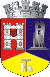 ROMÂNIAJUDEŢUL CLUJCONSILIUL LOCAL AL MUNICIPIULUI DEJStr. 1 Mai nr. 2, Tel.: 0264/211790*, Fax 0264/223260, E-mail: primaria@dej.ro1.57/02.11.2004S.C. Ionuț Impex SRLGujan GheorgheStr. Pandurilor Nr. 4, Bl. T 2264862.69/02.11.2004SC Neforal SRLPop EmiliaStr. Mărășești Nr. 9, Bl. F 2, Apă. 119,05552